Администрация городского округа «Город Губаха»Пермского края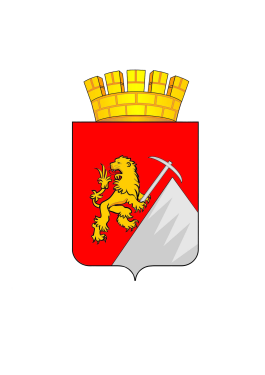 ДОКЛАД«О развитии, совершенствовании и результатах деятельности в области оценки регулирующего воздействия в Губахинском городском округе Пермского края за 2017 год»УТВЕРЖДЕНпостановлением администрацииот 31.01.2018 № 60г. Губаха2018 годСОДЕРЖАНИЕ:ДОКЛАДо развитии, совершенствовании и результатах деятельности в области оценки регулирующего воздействия в Губахинском городском округе Пермского края за 2017 годОбщие положенияИнститут оценки регулирующего воздействия является центральным элементом системы эффективного регулирования при решении вопросов социально-экономического развития, повышения инвестиционной привлекательности и развитии конкуренции на территории Губахинского городского округа Пермского края. С 2015 года органами местного самоуправления Губахинского городского округа ведется активная деятельность по исполнению  поручений Президента Российской Федерации, Правительства Российской Федерации, Министерства экономического развития Российской Федерации, губернатора Пермского края и председателя Правительства Пермского края в части реализации мероприятий, направленных на совершенствование и развитие института оценки регулирующего воздействия (далее – ОРВ), улучшение инвестиционного климата и создание комфортных условий для ведения бизнеса в Губахинском городском округе.Институт оценки регулирующего воздействия основан на анализе проблем и целей проводимого органами местного самоуправления регулирования, на определении возможных вариантов достижения целей, а также оценке связанных с ними позитивных и негативных эффектов с целью выбора наиболее эффективного варианта в соответствии со специальными установленными процедурами.Администрацией городского округа «Город Губаха» в целях исполнения Федерального закона от 2 июля 2013 г. № 176-ФЗ «О внесении изменений в Федеральный закон «Об общих принципах организации законодательных (представительных) и исполнительных органов государственной власти субъектов Российской Федерации» и статьи 7 и 46 Федерального закона «Об общих принципах организации местного самоуправления в Российской Федерации» по вопросам оценки регулирующего воздействия проектов нормативных правовыхактов, Указа Президента Российской Федерации от 7 мая 2012 г. № 601 «Об основных направлениях совершенствования государственного управления», Закона Пермского края от 11 декабря 2014 года № 412-ПК «Об оценке регулирующего воздействия проектов нормативных актов, затрагивающих вопросы осуществления предпринимательской и инвестиционной деятельности, и экспертизе нормативных правовых актов Пермского края и муниципальных нормативных правовых актов, затрагивающих вопросы осуществления предпринимательской и инвестиционной деятельности» проведен ряд мероприятий, способствующих оперативному внедрению и развитию института оценки регулирующего воздействия в 2017 году.Формирование нормативно – правовой базы по оценке регулирующего воздействияОтчетный 2017 год является годом формирования нормативной правовой базы по оценке регулирующего воздействия и определения мероприятий по внедрению ОРВ на территории Губахинского городского округа.Для внедрения  процедуры оценки регулирующего воздействия (далее- ОРВ) в Губахинском городском округе в декабре 2015 года приняты следующие нормативно – правовые акты:Постановление администрации от 21 декабря 2015 года № 1446 «Об утверждении Порядка проведения оценки регулирующего воздействия проектов нормативных правовых актов, порядка проведения экспертизы нормативных правовых актов администрации городского округа «Город Губаха» Пермского края»;Постановление администрации от 28 декабря 2015 года № 1488 «Об утверждении Плана по популяризации института оценки регулирующего воздействия в Губахинском городском округе Пермского края на 2016 год»;Постановление администрации от 28 декабря 2015 года № 1492 «Об утверждении Плана проведения экспертизы действующих муниципальных нормативных правовых актов на 2016-2018 годы»;Постановление администрации от 28 декабря 2015 года № 1487 «О внесении изменений в постановление администрации от 26.12.2014 № 1556 «О создании Координационного совета по развитию малого и среднего предпринимательства в Губахинском городском округе Пермского края».В связи с принятием Закона Пермского края от 10.11.2016 N 17-ПК"О внесении изменений в Закон Пермского края "Об оценке регулирующего воздействия проектов нормативных правовых актов Пермского края и проектов муниципальных нормативных правовых актов, затрагивающих вопросы осуществления предпринимательской и инвестиционной деятельности, и экспертизе нормативных правовых актов Пермского края и муниципальных нормативных правовых актов, затрагивающих вопросы осуществления предпринимательской и инвестиционной деятельности"(далее-Закон № 17-ПК) нормативная правовая база по ОРВ изменена, приняты новые документы: 1) Постановление администрации городского округа «Город Губаха» Пермского края от 26 декабря 2016 года  № 1443 «Об оценке регулирующего воздействия проектов нормативных правовых актов и экспертизе нормативных правовых актов администрации городского округа «Город Губаха» Пермского края»; 2) Постановление администрации городского округа «Город Губаха» Пермского края от 22 декабря 2016 года  № 1432 «Об утверждении Плана по популяризации института оценки регулирующего воздействия в Губахинском городском округе Пермского края на 2017 год»;3) Постановление администрации городского округа «Город Губаха» Пермского края от 27 декабря 2016 года № 1453 «Об утверждении Плана проведения экспертизы действующих муниципальных нормативных правовых актов на 2017-2019 годы».В соответствии с Законом № 17-ПК Губахинский городской округ входит в число территорий Пермского края, в которых проведение оценки регулирующего воздействия проектов муниципальных правовых актов и проведение экспертизы нормативных правовых актов является обязательным с 1 января 2017 года. Развитие института оценки регулирующего воздействияСоздание и развитие института ОРВ на территории города Губахи осуществляется в соответствии с планом мероприятий «Дорожная карта», сформированным Министерством экономического развития Пермского края для муниципальных образований по улучшению ключевых показателей инвестиционного климата, в который включены мероприятия, направленные на эффективность института оценки регулирующего воздействия (далее «Дорожная карта»).В целях реализации «Дорожной карты» были проведены следующие мероприятия:Определен уполномоченный орган, ответственный за внедрение ОРВ и выполняющий функции нормативно-правового, информационного и методического обеспечения оценки регулирующего воздействия, а также оценки качества проведения ОРВ разработчиками проектов нормативных правовых актов. Уполномоченным органом является администрация городского округа «Город Губаха(управление экономики).Разработаны и утверждены:- порядок проведения оценки регулирующего воздействия проектов нормативных правовых актов администрации городского округа «Город Губаха» Пермского края;- порядок проведения экспертизы нормативных правовых актов администрации городского округа «Город Губаха» Пермского края;- порядок проведения оценки фактического воздействия в отношении нормативных правовых актов администрации городского округа «Город Губаха» Пермского края, при подготовке проектов которых проводилась процедура оценки регулирующего воздействия в целях выявления в них положений, необоснованно затрудняющих ведение предпринимательской и инвестиционной деятельности.Заключено Соглашение между администрацией Губахинского городского округа и автономной некоммерческой организацией  «Губахинский районный бизнес- Инкубатор».Предметом данного Соглашения является взаимодействие Сторон в целях повышения эффективности проводимой оценки регулирующего воздействия проектов нормативных правовых актов Губахинского городского округа, затрагивающих вопросы осуществления предпринимательской и инвестиционной деятельности, а также обеспечения информационно – аналитической поддержки проведения процедуры оценки регулирующего воздействия на территории Губахинского городского округа.Образован коллегиальный орган  - Координационный совет по развитию малого и среднего предпринимательства в Губахинском городском округе при главе администрации городского округа «Город Губаха», функциями которого при проведении процедуры ОРВ являются:- участие в рассмотрении вопросов, связанных с проведение процедуры оценки регулирующего воздействия проектов муниципальных нормативных правовых актов, затрагивающих вопросы осуществления предпринимательской и инвестиционной деятельности; - содействие предпринимательских структур в реализации органами местного самоуправления политики в области развития экономики Губахинского городского округа Пермского края. - вовлечение предпринимателей в процесс реализации социальной политики органов местного самоуправления Пермского края. - содействие распространению положительного опыта предпринимательской деятельности субъектов малого и среднего бизнеса и структур их поддержки. - содействие формированию позитивного общественного мнения о предпринимательской деятельности. - разработка совместно с органами местного самоуправления Губахинского городского округа Пермского края эффективных механизмов поддержки и конкретных мер по развитию малого и среднего предпринимательства во всех сферах экономики городского округа. - участие в рассмотрении проектов нормативных правовых актов Губахинского городского округа Пермского края, затрагивающих вопросы развития малого и среднего предпринимательства, подготовка предложений и замечаний по их проектам. - участие в проведении общественной экспертизы проектов нормативных правовых актов Российской Федерации, Пермского края и Губахинского городского округа Пермского края, регулирующих развитие малого и среднего предпринимательства.Председателем Координационного совета по развитию малого и среднего предпринимательства в Губахинском городском округе Пермского края является глава администрации городского округа «Город Губаха».В состав Координационного советавходят представители некоммерческой организацией  «Губахинский районный Бизнес-Инкубатор», представители органов местного самоуправления городского округа,  бизнес-сообщества и индивидуальные предприниматели.В целях информационной поддержки на официальном сайте Губахинского городского округа (gubakha.permarea.ru)создан раздел «Оценка регулирующего воздействия», в котором размещены нормативные правовые акты, регулирующие деятельность в области ОРВ. С участием Министерства экономического развития Пермского краяорганизовано проведение анкетирования бизнес-сообщества и индивидуальных предпринимателей по вопросам уровня и качества развития оценки регулирующего воздействия (ОРВ) в Пермском крае, ссылка о проведении которого размещена на сайте городского округа.. Губахинский городской округ принимает активное участие в проведении процедуры ОРВ на уровне Пермского края. Популяризация института оценки регулирующего воздействияВ целях популяризации института оценки регулирующего воздействия в Губахинском городском округе был утвержден план мероприятий, способствующих продвижению института оценки регулирующего воздействия среди предпринимательского сообщества округа. В рамках утвержденных мероприятий были проведены:24 мая 2017 года прием в Единый день Предпринимателя;20 декабря 2017 года было проведено итоговое заседание Координационного совета по развитию малого и среднего предпринимательства, на котором также рассматривался вопрос  оценки регулирующего воздействия, который становится неотъемлемой частью процесса подготовки нормативных правовых актов. Результаты деятельности органов местного самоуправления Губахинского городского округа в области оценки регулирующего воздействия в 2017 годуВ сфере ОРВ в соответствии с Приказом Минстроя России от 13.04.2017 № 711/ПР «Об утверждении методических рекомендаций для подготовки правил благоустройства территорий поселений, городских округов, внутригородских районов», соответствующий протокол министерства строительства и жилищно-коммунального хозяйства Российской Федерации т 13.06.2017 № 410-ПРМ –АЧ организовано обсуждение идеи (концепции) предлагаемого правового регулирования и сборе предложений заинтересованных лиц  по утверждению стандартных требований к вывескам, их размещению и эксплуатации.Информация размещена на официальном сайте Губахинского городского округа в разделе : «Оценка регулирующего воздействия»ttp://gubakha.permarea.ru/ ocenka_regulirujushhego_vozdejstvija_/ocenka_regulirujushhego_vozdejstvija_projektov_pravovyh_aktov_/.По результатам обсуждения принято решение о доработке проекта постановления администрации на основании поступивших предложений упорлномоченного по защите прав предпринимателей, прокуратуры города Губахи.Основные задачи органов местного самоуправления Губахинского городского округа по оценке регулирующего воздействия на 2017 годВ соответствии с Законом № 17-ПК Губахинский городской округ входит в число территорий Пермского края, в которых проведение оценки регулирующего воздействия проектов муниципальных правовых актов и проведение экспертизы нормативных правовых актов является обязательным с 1 января 2017 года.Ключевые цели проведения процедуры ОРВ на 2018 год:оценка воздействия регулирования на деловой климат и инвестиционную привлекательность Губахинского городского округа, конкуренцию и структуру рынков на территории;обеспечение выбора наиболее эффективного варианта решения задач;снижение рисков, связанных с ведением нового регулирования и повышение доверия граждан и бизнеса к принимаемым органами местного самоуправления решениям.Органы местного самоуправления города Губахи ставят перед собой следующие задачи на 2018 год:Обеспечение обязательного проведения оценки регулирующего воздействия проектов муниципальных правовых актов и проведение экспертизы нормативных правовых актов;Проведение оценки фактического воздействия и экспертизы муниципальных нормативных правовых актов администрации Губахинского городского округа и выявление избыточных административных барьеров; Проведение информационно – разъяснительной работы, продвижение и популяризация института ОРВ среди предпринимательского сообщества с целью привлечения максимального числа независимых заинтересованных лиц в процесс публичного обсуждения проектов муниципальных правовых актов администрации Губахинского городского округа;Проведение публичных консультаций с заинтересованными сторонами, которое позволяет выявить позиции заинтересованных сторон, сделать процесс рассмотрения интересов всех затрагиваемых новым регулированием групп прозрачным, обеспечить свободное заявление и возможность учета данных интересов;Оказание методической помощи в деятельности отраслевых (функциональных) органов администрации Губахинского городского округа в рамках проведения процедуры ОРВ по проектам муниципальных правовых актов.Активное взаимодействие с Министерством экономического развития Пермского края по вопросам проведения процедуры ОРВ и обмена опытом.Обучение специалистов органов местного самоуправления по дополнительной профессиональной программе «Оценка регулирующего воздействия».Институт оценки регулирующего воздействия позволяет подойти системно к процессам введения, изменения и отмены правовых норм, регулирующих предпринимательскую и инвестиционную деятельность, и обеспечить, как следствие, существенное повышение качества регулирования и предсказуемости и обоснованности возможных изменений в нормативно-правовой базе Губахинского городского округа Пермского края.Развитие и совершенствование института оценки регулирующего воздействия является приоритетным направлением деятельности органов местного самоуправления Губахинского   городского округа на 2018 год.Общие положения3IФормирование нормативно – правовой базы по оценке регулирующего воздействия4IIРазвитие института оценки регулирующего воздействия5IIIПопуляризация института оценки регулирующего воздействия7IVРезультаты деятельности органов местного самоуправления Губахинского городского округа в области оценки регулирующего воздействия в 2017 году7VОсновные задачи органов местного самоуправления Губахинского городского округа по оценке регулирующего воздействия на 2018 год	8